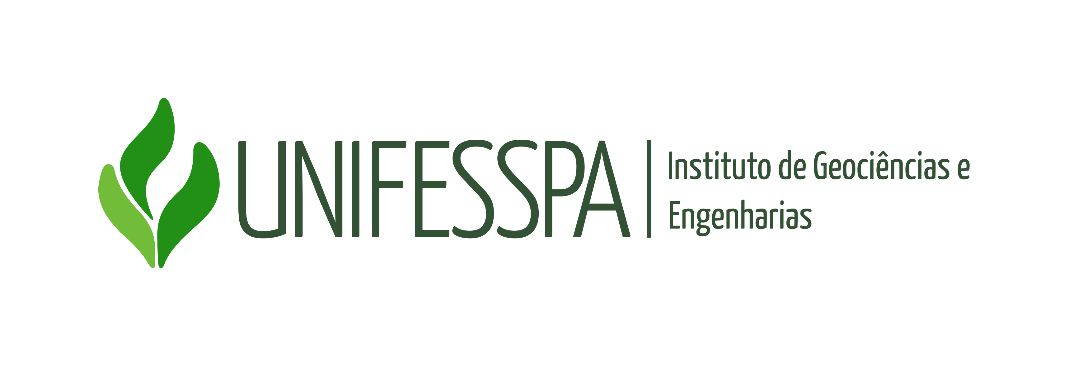 SERVIÇO PÚBLICO FEDERALUNIVERSIDADE FEDERAL DO SUL E SUDESTE DO PARÁINSTITUTO DE GEOCIÊNCIAS E ENGENHARIASRESUMO DA PONTUAÇÃO OBTIDA NO QUADRO DE ATIVIDADES REFERENCIAIS(CONFORME RESOLUÇÃO N.º 03/2015 IGE/UNIFESSPA)Professor(a): _______________________________________________ Interstício para progressão: ____________________________________Resolução n.º 4.644/2015 CONSEPE/UFPA:Art. 13. A Avaliação do Desempenho Docente deve também observar os seguintes critérios gerais: I - é obrigatório o cumprimento da carga horária mínima contida no GRUPO I – Atividades de Ensino, conforme estabelecido pela Lei de Diretrizes e Bases (LDB), Lei n. 9.394/1996, art. 57 e Resolução n. 4.074/2010 – CONSEPE/UFPA, cabendo excepcionalidades nos casos amparados na legislação vigente; II - é obrigatória a apresentação de produção relativa ao GRUPO IV – Atividades de Extensão – e/ou GRUPO V – Atividades de Pesquisa – para os Docentes em Regime de Dedicação Exclusiva ou em 40 (quarenta) horas semanais, cabendo excepcionalidade apenas nos casos amparados na legislação vigente.Progressão/Promoção para a Classe D (Associado): Observar o disposto no parágrafo único, Art. 4º da Resolução nº 3.442/2006 CONSEPE/UFPA.GRUPO I: CARGA HORÁRIA DE AULAS EFETIVAS EM CURSO DE GRADUAÇÃOGRUPO I: CARGA HORÁRIA DE AULAS EFETIVAS EM CURSO DE GRADUAÇÃOGRUPO I: CARGA HORÁRIA DE AULAS EFETIVAS EM CURSO DE GRADUAÇÃOGRUPO I: CARGA HORÁRIA DE AULAS EFETIVAS EM CURSO DE GRADUAÇÃO1º semestre2º semestre3º semestre4º semestre00 horasGRUPO I: CARGA HORÁRIA DE AULAS EFETIVAS EM CURSO DE PÓS-GRADUAÇÃOGRUPO I: CARGA HORÁRIA DE AULAS EFETIVAS EM CURSO DE PÓS-GRADUAÇÃOGRUPO I: CARGA HORÁRIA DE AULAS EFETIVAS EM CURSO DE PÓS-GRADUAÇÃOGRUPO I: CARGA HORÁRIA DE AULAS EFETIVAS EM CURSO DE PÓS-GRADUAÇÃO1º semestre2º semestre3º semestre4º semestre00 horasGRUPO DE ATIVIDADESTOTAL DE PONTOSII - ATIVIDADES DE ORIENTAÇÃOIII – PARTICIPAÇÃO EM BANCAS EXAMINADORASIV - ATIVIDADES DE EXTENSÃO V - ATIVIDADES DE PESQUISAVI - ATIVIDADES ADMINISTRATIVAS E DE REPRESENTAÇÃOVII - ATIVIDADES DE CAPACITAÇÃO (no interstício)VIII - PRODUÇÃO  CIENTÍFICA,  DE  INOVAÇÃO,TÉCNICA OU ARTÍSTICATOTAL GERAL00 pontos